РЕГИОНАЛЬНАЯ НАУЧНО-ТЕХНИЧЕСКАЯ КОНФЕРЕНЦИЯ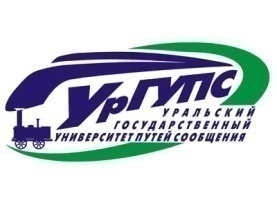 «транспорт  уРАЛА - 2018», посвященная 140-летию Свердловской железной дороги и 60-летию электромеханического И ЭЛЕКТРОТЕХНИЧЕСКОГО факультетОВУважаемые коллеги!Приглашаем Вас принять участие в Региональной научно-технической конференции «Транспорт Урала - 2018»  30 ноября 2018 года. Екатеринбург, УрГУПСОРГАНИЗАТОРЫ: Федеральное государственное бюджетное  образовательное учреждение высшего образования «Уральский государственный университет путей сообщения» (ФГБОУ ВО УрГУПС), Свердловская железная дорога – филиал ОАО «РЖД», Уральское межрегиональное отделение Российской Академии транспорта (УрО РАТ)Организационный  комитетГалкин А.Г. – доктор технических наук, профессор, ректор УрГУПС, председатель УрО РАТ;Миронов АЮ. – начальник Свердловской железной дороги (по согласованию);Бушуев С.В. – кандидат технических наук, проректор по научной работе и международным связям УрГУПС; Пидяшов Алексей Михайлович – главный инженер Свердловской железной дороги (по согласованию);Цихалевский И.С. – кандидат технических наук, доцент, декан электромеханического факультета, УрГУПС,Шумаков К.Г. – кандидат технических наук, директор научно-исследовательской части УрГУПС,Архипов А.В. – кандидат технических наук, декан механического факультета УрГУПС,Башуров В.В. – кандидат физико-математических наук, декан электро-технического факультета УрГУПС,Горелов Ю. В. – кандидат технических наук, декан строительного факультета УрГУПС,Кириллов М.В. – кандидат технических наук, декан факультета управления процессами перевозок УрГУПС,Ревина Е.В. – кандидат экономических наук, декан факультета экономики и управления, УрГУПС. Общая информацияК участию в конференции приглашаются доктора и кандидаты наук, научные работники, соискатели ученых степеней, преподаватели, аспиранты, специалисты Свердловской, Южно-Уральской железных дорог, транспортных и других предприятийФормы проведения конференции: очная, заочная.		Рабочие языки: русский Научные направления конференции (Секции)Современные технологии и техника для систем тягового электроснабжения железных дорог;Совершенствование конструкции, системы ремонта и эксплуатации подвижного состава;Системы автоматики, телемеханики и связи и информационные технологии на транспорте;  Инфраструктура железных дорог с учетом скоростного и тяжеловесного движения поездов;Инновационные технологии в организации перевозочного процесса;Организационно-экономические и социальные проблемы и перспективы развития транспортной отрасли;7 Круглый стол «Современные тенденции преподавания математических и естественнонаучных дисциплин в транспортном вузе».Условия и сроки подачи материаловПо итогам конференции наиболее научно значимые доклады будут опубликованы в рецензируемых научных журналах УрГУПС: «Транспорт Урала»; «Вестник УрГУПС» и «Инновационный транспорт». Требования к оформлению статей  в журналах можно получить на сайтах: http://www.transporturala.usurt.ru;    http://www.vestnik.usurt.ru;  http://www.usurt.ru/izdatelsko-bibliotechnyy-kompleks/zhurnal-innovatsionnyy-transport/ Текст работы с заявкой на участие необходимо прислать до 20 ноября 2018 года по электронной почте: VChirkova@usurt.ru   Статьи, не соответствующие требованиям, либо поступившие в оргкомитет позже указанного срока опубликованы не будут.Данное письмо одновременно является и приглашением для участия в конференции.Все расходы за счет командирующей организации. 